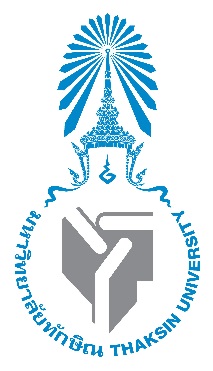 แบบฟอร์มมคอ.3 รายละเอียดรายวิชา (ฉบับย่อ)Course Specificationรหัสวิชา 0324620 ชื่อวิชา สัมมนาหลักสูตรและการสอน ชื่อวิชาภาษาอังกฤษ  Curriculum and Instruction Seminarรายวิชานี้เป็นส่วนหนึ่งของหลักสูตรการศึกษามหาบัณฑิตสาขาวิชาหลักสูตรและการสอนหลักสูตรปรับปรุง พ.ศ.2565คณะศึกษาศาสตร์มหาวิทยาลัยทักษิณรายละเอียดของรายวิชาชื่อสถาบันอุดมศึกษา         มหาวิทยาลัยทักษิณวิทยาเขต/คณะ/ภาควิชา    คณะศึกษาศาสตร์  สาขาวิชาหลักสูตรและการสอน1. รหัสและชื่อรายวิชา            		0324620  สัมมนาหลักสูตรและการสอน		   		  	                 				   Curriculum and Instruction Seminar    คำอธิบายรายวิชา			ความรู้พื้นฐานสัมมนา หลักการ รูปแบบของการจัดสัมมนา กระบวนการจัดการสัมมนาและเทคนิคการจัดสัมมนา วิเคราะห์แนวโน้มด้านการศึกษา ด้านหลักสูตรและการสอนในปัจจุบันและอนาคตเพื่อการจัดสัมมนา การนำเสนอหัวข้อสัมมนา การเขียนโครงการและรายงานสัมมนา ฝึกปฏิบัติการจัดสัมมนาโดยใช้นวัตกรรมและสื่อเทคโนโลยีที่ทันสมัย สะท้อนผล		Basic knowledge of a seminar, principles and patterns of holding the seminar, procedures and techniques of holding the seminar, analysis the trend of education with regards to curriculum and instruction in the present and future for holding the seminar, presentation of seminar topics, drafting the project and report of the seminar, holding the seminar practicum with up-to-date innovation and information technology, result reflection2.จำนวนหน่วยกิต		3(2-2-5)3.จุดมุ่งหมายของรายวิชา            3.1   มีความรู้ความเข้าใจเกี่ยวกับ สัมมนา หลักการ รูปแบบของการจัดสัมมนา กระบวนการจัดการ        สัมมนาและเทคนิคการจัดสัมมนา            3.2  วิเคราะห์แนวโน้มด้านการศึกษา หลักสูตรและการสอนในปัจจุบันและอนาคต            3.3  นำเสนอหัวข้อสัมมนา การเขียนโครงการและรายงานสัมมนา            3.4  ปฏิบัติการจัดสัมมนา โดยใช้นวัตกรรมและสื่อเทคโนโลยีที่ทันสมัย            3.5  ตระหนักเห็นความสำคัญในการจัดสัมมนา ด้านหลักสูตรและการสอน4.วัตถุประสงค์ในการพัฒนา/ปรับปรุงรายวิชา             มีความรู้ความเข้าใจเกี่ยวกับหลักการ รูปแบบของการจัดสัมมนา กระบวนการจัดการสัมมนาและเทคนิคการจัดสัมมนา หลักสูตรและการสอนในปัจจุบันและอนาคต และเป็นไปตามมาตรฐานตามกรอบมาตรฐานคุณวุฒิระดับอุดมศึกษาแห่งชาติ พ.ศ. 2552 และมาตรฐานคุณวุฒิระดับบัณฑิตศึกษา(มคอ.1) ทางด้านศึกษาศาสตร์/ครุศาสตร์5. การพัฒนาผลการเรียนของนิสิต	ระบุวิธีการประเมินผลการเรียนรู้หัวข้อย่อยแต่ละหัวข้อตามที่ปรากฏในแผนที่แสดงการกระจายความรับผิดชอบของรายวิชา (Curriculum Mapping) ตามที่กำหนดใน เล่ม มคอ.2 สัปดาห์ที่ประเมิน และสัดส่วนของการประเมิน6.แผนการสอน	7.แผนการประเมินผลการเรียนรู้รายวิชา1. ด้านคุณธรรม จริยธรรม1. ด้านคุณธรรม จริยธรรม1. ด้านคุณธรรม จริยธรรม2. ด้านความรู้2. ด้านความรู้2. ด้านความรู้3. ด้านทักษะทางปัญญา3. ด้านทักษะทางปัญญา3. ด้านทักษะทางปัญญา4. ด้านทักษะความสัมพันธ์ระหว่างบุคคลและความรับผิดชอบ4. ด้านทักษะความสัมพันธ์ระหว่างบุคคลและความรับผิดชอบ4. ด้านทักษะความสัมพันธ์ระหว่างบุคคลและความรับผิดชอบ5.ด้านทักษะ การวิเคราะห์เชิงตัวเลขการสื่อสารและเทคโนโลยีสารสนเทศ5.ด้านทักษะ การวิเคราะห์เชิงตัวเลขการสื่อสารและเทคโนโลยีสารสนเทศ6.ด้านทักษะด้านการจัดการเรียนรู้6.ด้านทักษะด้านการจัดการเรียนรู้รายวิชา1.11.21.32.12.22.33.13.23.34.14.24.35.15.26.16.20324620สัมมนาหลักสูตรและการสอน ผลการเรียนรู้วิธีการสอนวิธีการประเมินผล1. ด้านคุณธรรม จริยธรรม1.1แสดงออกถึงคุณธรรมจริยธรรม ความเป็นนักวิชาการด้านหลักสูตรและการสอน1. มอบหมายงานเดี่ยวและกลุ่ม เพื่อนิสิตจะได้เรียนรู้การวางแผนการทำงาน  การแลกเปลี่ยนความคิดเห็น  มีการค้นคว้าข้อมูล และมีความสามัคคี  2. สอดแทรกจริยธรรม                     จิตสาธารณะ การมีส่วนร่วม การช่วยเหลือผู้อื่น และการมีมารยาท เพื่อปลูกฝังให้นิสิตมีความรับผิดชอบ  และมีน้ำใจประเมินจากการเปลี่ยนแปลงพฤติกรรมในการมีส่วนร่วมในการทำงานกลุ่ม  ลักษณะการพูดจา1.2 ปฏิบัติตนตามจรรยาบรรณวิชาชีพครูและบุคลากรทางการศึกษาด้านหลักสูตรและการสอน1. มอบหมายงานเดี่ยวและกลุ่ม เพื่อนิสิตจะได้เรียนรู้การวางแผนการทำงาน  การแลกเปลี่ยนความคิดเห็น  มีการค้นคว้าข้อมูล และมีความสามัคคี  2. สอดแทรกจริยธรรม                     จิตสาธารณะ การมีส่วนร่วม การช่วยเหลือผู้อื่น และการมีมารยาท เพื่อปลูกฝังให้นิสิตมีความรับผิดชอบ  และมีน้ำใจประเมินจากการเปลี่ยนแปลงพฤติกรรมในการมีส่วนร่วมในการทำงานกลุ่ม  ลักษณะการพูดจา1.3 เคารพสิทธิและรับฟังความคิดเห็นของผู้อื่น1. มอบหมายงานเดี่ยวและกลุ่ม เพื่อนิสิตจะได้เรียนรู้การวางแผนการทำงาน  การแลกเปลี่ยนความคิดเห็น  มีการค้นคว้าข้อมูล และมีความสามัคคี  2. สอดแทรกจริยธรรม                     จิตสาธารณะ การมีส่วนร่วม การช่วยเหลือผู้อื่น และการมีมารยาท เพื่อปลูกฝังให้นิสิตมีความรับผิดชอบ  และมีน้ำใจประเมินจากการเปลี่ยนแปลงพฤติกรรมในการมีส่วนร่วมในการทำงานกลุ่ม  ลักษณะการพูดจา2. ด้านความรู้2. ด้านความรู้2. ด้านความรู้2.1 มีความรู้และทักษะในการบูรณาการศาสตร์ทางด้านหลักสูตรและการสอน               ที่สอดคล้องกับบริบทของสังคม1.บรรยาย  ทำงานกลุ่มเดี่ยว2.ศึกษา ค้นคว้า  และเอกสารงานที่เกี่ยวข้อง 3.การแลกเปลี่ยนเรียนรู้     4.นำเสนอ             สังเกตพฤติกรรมการทำงาน               การแสดงความคิดเห็น 2.2 มีความรู้ความสามารถในการสร้างและพัฒนาหลักสูตร และให้คำปรึกษาด้าน              การพัฒนาหลักสูตรและการเรียนการสอนใน           ทุกระดับและทุกประเภท1.บรรยาย  ทำงานกลุ่มเดี่ยว2.ศึกษา ค้นคว้า  และเอกสารงานที่เกี่ยวข้อง 3.การแลกเปลี่ยนเรียนรู้     4.นำเสนอ             สังเกตพฤติกรรมการทำงาน               การแสดงความคิดเห็น 2.3 มีความรู้ความเข้าใจเกี่ยวกับแนวคิดทฤษฎีและหลักการที่เกี่ยวข้องกับหลักสูตรและการสอน1.บรรยาย  ทำงานกลุ่มเดี่ยว2.ศึกษา ค้นคว้า  และเอกสารงานที่เกี่ยวข้อง 3.การแลกเปลี่ยนเรียนรู้     4.นำเสนอ             สังเกตพฤติกรรมการทำงาน               การแสดงความคิดเห็น 3. ด้านทักษะทางปัญญา3. ด้านทักษะทางปัญญา3. ด้านทักษะทางปัญญา3.1 วิเคราะห์และวิพากษ์ หลักสูตรและ        การสอนในสถานศึกษาทั้งในระบบ               นอกระบบ และตามอัธยาศัยกรณีศึกษา  อภิปราย แลกเปลี่ยนเรียนรู้แสดงความคิดเห็น    สังเกตพฤติกรรมการทำงาน               การแสดงความคิดเห็น3.2 วิเคราะห์ สังเคราะห์ และวิจัยทางการศึกษาด้านหลักสูตรและการสอนกรณีศึกษา  อภิปราย แลกเปลี่ยนเรียนรู้แสดงความคิดเห็น    สังเกตพฤติกรรมการทำงาน               การแสดงความคิดเห็น3.3 เป็นผู้นำในวิชาชีพ สามารถนำองค์ความรู้ไปใช้และพัฒนาหลักสูตรและการสอนอย่างต่อเนื่องเพื่อการเรียนรู้ตลอดชีวิตกรณีศึกษา  อภิปราย แลกเปลี่ยนเรียนรู้แสดงความคิดเห็น    สังเกตพฤติกรรมการทำงาน               การแสดงความคิดเห็น4. ทักษะความสัมพันธ์ระหว่างบุคคลและความรับผิดชอบ4. ทักษะความสัมพันธ์ระหว่างบุคคลและความรับผิดชอบ4. ทักษะความสัมพันธ์ระหว่างบุคคลและความรับผิดชอบ4.1 ทำงานเป็นทีม ยอมรับกติกา และมีความรับผิดชอบต่อตนเองและสังคมการระดมความคิด  การวางแผนการทำงาน บทบาทหน้าที่ความรับผิดชอบสังเกตพฤติกรรมการทำงาน               การแสดงความคิดเห็น4.2 มีทักษะการสร้างสัมพันธภาพระหว่างบุคคลการระดมความคิด  การวางแผนการทำงาน บทบาทหน้าที่ความรับผิดชอบสังเกตพฤติกรรมการทำงาน               การแสดงความคิดเห็น4.3 เคารพในความแตกต่างต่อเพื่อนร่วมงานด้วยความเข้าใจและเป็นมิตรการระดมความคิด  การวางแผนการทำงาน บทบาทหน้าที่ความรับผิดชอบสังเกตพฤติกรรมการทำงาน               การแสดงความคิดเห็น5. ด้านทักษะการวิเคราะห์เชิงตัวเลข การสื่อสาร และการใช้เทคโนโลยีสารสนเทศ5. ด้านทักษะการวิเคราะห์เชิงตัวเลข การสื่อสาร และการใช้เทคโนโลยีสารสนเทศ5. ด้านทักษะการวิเคราะห์เชิงตัวเลข การสื่อสาร และการใช้เทคโนโลยีสารสนเทศ5.1 สามารถใช้เทคโนโลยี สารสนเทศ สถิติ ตัวเลข เป็นเครื่องมือในการสื่อสารเพื่อพัฒนาหลักสูตรและการสอนวิเคราะห์ การจัดลำดับข้อมูล นำเสนอแนวทางในการปรับใช้ในสถานการณ์จริงสังเกตพฤติกรรมการทำงาน การสื่อสารในรูปแบบการนำเสนองานเอกสาร การพูดและประกอบสื่อเทคโนโลยี              5.2 สามารถนำเสนอสารสนเทศด้านหลักสูตรและการสอนต่อสังคมได้อย่างมีคุณภาพวิเคราะห์ การจัดลำดับข้อมูล นำเสนอแนวทางในการปรับใช้ในสถานการณ์จริงสังเกตพฤติกรรมการทำงาน การสื่อสารในรูปแบบการนำเสนองานเอกสาร การพูดและประกอบสื่อเทคโนโลยี              6. ด้านทักษะด้านการจัดการเรียนรู้6. ด้านทักษะด้านการจัดการเรียนรู้6. ด้านทักษะด้านการจัดการเรียนรู้6.1 สามารถวางแผน ออกแบบ หลักสูตรในสถาบันการศึกษาทุกระดับActive learningชุมชนเป็นฐานปฏิบัติสังเกตพฤติกรรมการทำงาน               การแสดงความคิดเห็นรายงาน6.2 สามารถออกแบบการจัดการเรียนรู้ในสถาบันการศึกษาที่มุ่งเน้นพัฒนาผู้เรียนให้มีคุณลักษณะที่พึงประสงค์ที่สอดคล้องกับบริบทสังคมActive learningชุมชนเป็นฐานปฏิบัติสังเกตพฤติกรรมการทำงาน               การแสดงความคิดเห็นรายงานสัปดาห์ที่หัวข้อ/รายละเอียดจำนวนชั่วโมงจำนวนชั่วโมงจำนวนชั่วโมงจำนวนชั่วโมงกิจกรรมการเรียน การสอน สื่อที่ใช้ผู้สอนสัปดาห์ที่หัวข้อ/รายละเอียดบรรยายบรรยายปฏิบัติปฏิบัติกิจกรรมการเรียน การสอน สื่อที่ใช้ผู้สอน1-3แนะนำรายวิชา การจัดการเรียน              การสอน การประเมินผล   - ความรู้พื้นฐานเกี่ยวกับการสัมมนา  วัตถุประสงค์  รูปแบบของการจัดสัมมนา องค์ประกอบของสัมมนา4488- แนะนำเนื้อหารายวิชา- แนะนำหนังสือ เอกสาร ตำรา - ร่วมกำหนดข้อตกลงและแนวทางการเรียนการสอน และการประเมินผลบรรรยาย ดูวีดิทัศน์ ผ่าน youtubeอาจารย์ประจำวิชา3-4การศึกษาความเป็นไปได้ของหลักสูตรและการสอนในปัจจุบันและอนาคต 4444บรรยาย ยกตัวอย่างประกอบ อภิปรายค้นคว้า รายงาน นำเสนออาจารย์ประจำวิชา5-6การวิเคราะห์รูปแบบของนวัตกรรมหลักสูตรและการสอน4444บรรยาย ยกตัวอย่างประกอบ อภิปรายค้นคว้า รายงาน นำเสนออาจารย์ประจำวิชา7-8กระบวนการสัมมนา นำเสนอ หัวข้อสัมมนาวิเคราะห์ความสำคัญ  การวางแผน การจัดทำสัมมนา4444บรรยาย ยกตัวอย่างประกอบ อภิปรายค้นคว้า รายงาน นำเสนออาจารย์ประจำวิชา8การเขียนโครงการสัมมนา44ปฏิบัติอาจารย์ประจำวิชา9สอบกลางภาคสอบกลางภาคสอบกลางภาคสอบกลางภาคสอบกลางภาคสอบกลางภาคสอบกลางภาค10ส่งโครงการนำเสนอ รูปแบบการสัมมนา 266สะท้อนอภิปราย ค้นคว้า รายงาน นำเสนอสะท้อนอภิปราย ค้นคว้า รายงาน นำเสนออาจารย์ประจำวิชา11-12รายละเอียด  สคริป สถานการณ์จำลอง ในการจัดสัมมนา66สะท้อนอภิปราย ค้นคว้า รายงาน นำเสนอสะท้อนอภิปราย ค้นคว้า รายงาน นำเสนออาจารย์ประจำวิชา15Active Learning  ปฏิบัติการดำเนินการจัดสัมมนาการนำเสนอสัมมนาด้วยรูปแบบที่ทันสมัย โดยใช้เทคโนโลยีสารสนเทศที่ทันสมัย44ปฏิบัติจริง ปฏิบัติจริง อาจารย์ประจำวิชา16สรุปและสะท้อนผล การจัดสัมมนาส่งเล่มสัมมนา222อภิปราย สะท้อนคิด อภิปราย สะท้อนคิด อาจารย์ประจำวิชา17สอบปลายภาคสอบปลายภาคสอบปลายภาคสอบปลายภาคสอบปลายภาคสอบปลายภาคสอบปลายภาค18สอบปลายภาคสอบปลายภาคสอบปลายภาคสอบปลายภาคสอบปลายภาคสอบปลายภาคสอบปลายภาครวมรวม121818ลำดับผลการเรียนรู้วิธีประเมินสัปดาห์ที่ประเมินสัดส่วนของ การประเมินผล1ผลการเรียนรู้หัวข้อย่อย แต่ละหัวข้อ ตามที่ปรากฏ            หมวดที่ 4 ข้อ 3             ในเล่ม มคอ.2สอบกลางภาค9202ผลการเรียนรู้หัวข้อย่อย แต่ละหัวข้อ ตามที่ปรากฏ            หมวดที่ 4 ข้อ 3             ในเล่ม มคอ.2ค้นคว้าเพิ่มเติม วิเคราะห์ รายงาน 2-7, 10-12203ผลการเรียนรู้หัวข้อย่อย แต่ละหัวข้อ ตามที่ปรากฏ            หมวดที่ 4 ข้อ 3             ในเล่ม มคอ.2ฝึกปฏิบัติการนำเสนอ6-16204ผลการเรียนรู้หัวข้อย่อย แต่ละหัวข้อ ตามที่ปรากฏ            หมวดที่ 4 ข้อ 3             ในเล่ม มคอ.2การมีส่วนร่วม อภิปราย เสนอความคิดเห็นในชั้นเรียนต่อบทความและวิเคราะห์เอกสารตามภาระงานที่กำหนดเลือกตามกิจกรรม205ผลการเรียนรู้หัวข้อย่อย แต่ละหัวข้อ ตามที่ปรากฏ            หมวดที่ 4 ข้อ 3             ในเล่ม มคอ.2สอบปลายภาค17-1820รวมรวมรวมรวม100 %